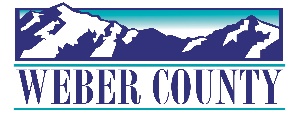 PUBLIC NOTICE is hereby given that the Board of Commissioners of Weber County, Utah will hold a regular commission meeting in the Commission Chambers at 2380 Washington Blvd., Ogden, Utah, on Tuesday, November 22, 2022, commencing at 5:30 p.m. Public Hearing will begin at 6:00 p.m.This meeting is also available by Zoom: link- https://zoom.us/j/98286152984?pwd=TEZicTNvLzlTdWQ3Sk0yaDBvR3p2UT09Meeting ID: 982 8615 2984Passcode: 106808	Phone- 1(312)626-6799	The agenda for the meeting consists of the following:Welcome - Commissioner JenkinsB. 	Pledge of Allegiance – Shelly HalacyC.	Invocation –	Chris CrockettD.	Thought of the Day- Commissioner JenkinsE. 	Agenda Related Public Comments - (Comments will be taken for items listed on the agenda- please limit comments to 3 minutes).F.	Consent Items	1.	Request for approval of warrants #6674-6730, #472706-472845 and #219-221 in the amount of $3,734,991.95.2. 	Request for approval of purchase orders in the amount of $74,328.01. 3.	Summary of Warrants and Purchase Orders. 4.	Request for approval of new beer license.5.	Request for approval of new business licenses.6.	Request from the Weber County Roads & Weeds Departments for approval to surplus equipment including a 2014 Ford Explorer and a 2014 Ford F-150.7.	Request from the Weber County Parks & Recreation Department for approval to surplus office equipment. 8.	Request for approval of a contract by and between Weber County and Mill Street Entertainment for entertainment at the TCG Worldwide Review. 9.	Request for approval of a contract with Aqua Engineering for Wastewater Consulting Services.10.	Request from the Weber County Community Development Department for approval to sell surplus property identified as Parcel #11-340-0001.	G.	Action Items1.	Weber County Board of Canvas- Certification of results of the November 8, 2022 General Election. 	Presenter: Lauren Shafer2.	Resolution Approving Inter-local Agreements for the Distribution of Coronavirus State and Local Recovery Funds for the Construction of a New Children’s Justice Center with the following entities: Hunstville Township, Marriott-Slaterville City, North Ogden City, South Ogden City, Roy City, and Washington Terrace City.	Presenter: Chris Crockett3.	Request for approval contracts by and between the following individuals for the production of Ogden Musical Theater’s 5 Carols for Christmas-			Cindy Johnson 			Wig Designer			Shelly Burkhardt			Costume Designer			Heidi Hunt				Director			Marnae Morgan			Stage Manager						Cynthia Klump			Set Charge Artist			Marilyn Montgomery		Choreographer & Pops/Set Dresser			Kelli Morris				Music Director			Bailee DeYoung			Actor			Heather Rae Poffenberger		Actor			Meghan Parrish			Actor			Krystal Day				Actor			Allison Hogge			Actor			Justin R. Lee				Actor			Kaylee Wheeler			Actor			Lance Smith				Actor	Presenter: Kassi BybeeH.	Public Hearing (scheduled to begin at 6:00 p.m.)	1.	Request for a motion to adjourn public meeting and convene a public hearing.2. 	Public hearing to take input on the Weber County 2023 Tentative Operating and Capital Budget.Presenter: Scott Parke3.	Public hearing to receive input on all matters relating to a petition for the creation of Mount Ogden Public Infrastructure Districts No. 1, No. 2, and No. 3 (three separate public infrastructure districts) which are located in the Snowbasin area of unincorporated Weber County.		Presenter: Chris Crockett	4. 	Public Comments- (Please limit comments to 3 minutes).	5.	Request for a motion to adjourn public hearing and reconvene public meeting.	6.	Action on public hearings-			H2- No action requiredH3- Request for approval of a resolution to approve the creation of the Mount Ogden Public Infrastructure Districts Nos. 1, 2, and 3 as independent bodies corporate and politic; authorizing and approving a governing document; approving an annexation area; appointing boards of trustees; and authorizing other documents in connection therewith.I.	Commissioner Comments  J.	AdjournCERTIFICATE OF POSTINGThe undersigned duly appointed Executive Coordinator in the County Commission Office does hereby certify that the above notice and agenda were posted as required by law this 18h day of November, 2022.										_________________________________________												Shelly Halacy In compliance with the Americans with Disabilities Act, persons needing auxiliary services for these meetings should call the Weber County Commission Office at 801-399-8405 at least 24 hours prior to the meeting. Information on items presented can be found by clicking highlighted words at the end of the item.                                                                   